Dear Year 1 and Year 2 children,We hope that you have had a good weekend! We hope that you are enjoying your home learning packs and you are doing lots of reading and mathletics too. Remember that you can use our special blog to leave messages for your friends at Pooles Park. Ask an adult to help you. Shark of the week Saw Sharkhttps://www.sharkwater.com/shark-database/sawsharks-pristiophoriformes/The pristiophoriformes, also known as saw sharks, are rare and unique sharks. They have a saw-shaped snout edged with sharp teeth that they use to slash prey. They’re most commonly found in the Indian and Pacific Oceans. 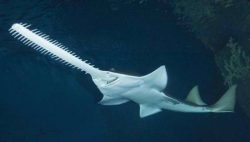 Dear Parents and Carers,It was great to speak to so many of you over the last few weeks; your feedback and comments are really useful, so thank you. Understandably, children are using online devices lots more during lock down, to help keep your child safe online, please refer to Net Aware https://www.net-aware.org.uk/networks/ which has descriptions and information about age restrictions for a variety of websites and apps. Please remember that the children can now keep in touch with our blog - see details below. News!You can now keep in touch with your class on our new blog!https://pooles-park-primary-school.j2bloggy.com/ 1: Log into LGFL using your long LGFL username and your password2: Click ‘view’3: Find Year 2 4: Write a comment to let Mr O, Miss Holmes, Miss Charlton and Mrs Sima know what you have been doingAll comments will be checked by Miss John and then approved for everyone to see and reply to.  We’d love to know how the children are so please give it a try!If you don’t have your LGFL password email admin@poolespark.islington.sch.uk  -------------------------------------------------------Stay healthy, happy and safe at home, we can’t wait to see you all again soon!Miss Charlton, Mr O, Miss Hayden, Miss Baker, Mrs Sima, Miss Holmes and Mrs Edebali.                       